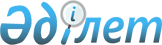 "Ішкі сауда қағидаларын бекіту туралы" Қазақстан Республикасы Ұлттық экономика министрінің міндетін атқарушының 2015 жылғы 27 наурыздағы № 264 бұйрығына өзгерістер мен толықтырулар енгізу туралыҚазақстан Республикасы Сауда және интеграция министрінің 2019 жылғы 19 шілдедегі № 5/1 бұйрығы. Қазақстан Республикасының Әділет министрлігінде 2019 жылғы 31 шілдеде № 19135 болып тіркелді.
      БҰЙЫРАМЫН:
      1. "Ішкі сауда қағидаларын бекіту туралы" Қазақстан Республикасы Ұлттық экономика министрінің міндетін атқарушының 2015 жылғы 27 наурыздағы № 264 бұйрығына (Нормативтік құқықтық актілерді мемлекеттік тіркеу тізілімінде № 11148 болып тіркелген, 2015 жылғы 28 қыркүйекте "Әділет" ақпараттық-құқықтық жүйесінде жарияланған) мынадай өзгерістер мен толықтырулар енгізілсін:
      көрсетілген бұйрықпен бекітілген Ішкі сауда қағидаларында:
      2-тармақ мынандай редакцияда жазылсын:
      "1) автодүкен – сауда жабдықтарымен жарақталған мамандандырылған автокөлік құралы;
      2) автомат – тауарларды сатуға арналған автоматтандырылған құрылғы;
      3) ақпараттық-жарнамалық сауда алаңы – сатушылар, сондай-ақ тауарларды, жұмыстар мен көрсетілетін қызметтерді сатып алуды-сатуды ұйымдастыру мақсатында олар туралы жарнамалық (ақпараттық) мәліметтері бар интернет ресурс;
      4) арзандатылған тауар – кемшілігі болуға не кемшілігін жоюға байланысты төмендетілген бағамен сатылатын тауар;
      5) асхана – тұтынушылар өзіне өзі қызмет көрсететін қоғамдық тамақтану объектісі;
      6) аутлет орталық – бірыңғай тауар белгісімен немесе маркасымен айналымға шығарылған өнімдер шығарылымының алдыңғы маусымынан азық-түлік емес тауарлар тобын (киім-кешек, аяқ киім, аксессуарлар және басқалар) елеулі жеңілдіктермен (жиырмадан тоқсан пайызға дейін) сатуды жүзеге асыратын сауда объектісі;
      7) әмбебап сауда базары – әртүрлі сыныптағы тауарларды сатуды жүзеге асыруға арналған сауда орындары бар сауда базары;
      8) әкімшілік аймақ – әкімшілік үй-жайлар кешені орналасқан аймақ;
      9) баға – тауар құнының ақшалай мәні;
      10) бар – тұтынушыларға тіске басар, десерттер және кондитерлік бұйымдар, сондай-ақ алкоголь өнімдерін ұсынатын қоғамдық тамақтану және демалыс объектісі;
      11) бөлшек сауда – сатып алушыға жеке, отбасылық, үй ішінде немесе кәсіпкерлік қызметпен байланысты емес өзге де пайдалануға арналған тауарларды сату жөніндегі кәсіпкерлік қызмет;
      12) бақылау аймағы – ветеринариялық-санитариялық және фитосанитариялық бақылауды, санитариялық-эпидемиологиялық және Қазақстан Республикасының заңмамасына сәйкес өзге де бақылау түрлерін жүргізуге арналған аймақ;
      13) гипермаркет – бірнеше ішкі сауда субъектілерінен тұратын, он бес мыңнан және одан астам атаулы (бірлік) мамандандырылған немесе аралас тауарлар ассортиментін өткізетін, сауда желілеріне кіретін немесе кірмейтін, автокөлік құралдарын қоюға арналған алаңның болуын көздейтін көтерме-бөлшек сауда объектісі;
      14) дәмхана – тұтынушыларға міндетті түрде даяшылар қызмет көрсететін, дайындалуы күрделі емес тағамдар ассортиментін, сондай-ақ алкоголь өнімдерін ұсынатын қоғамдық тамақтану және демалыс объектісі;
      15) дискаунт орталық – бір немесе бірнеше ішкі сауда субъектілерінен тұратын, сауда желілеріне кіретін немесе кірмейтін, күнделікті сұраныстағы нарықтық бағадан төмен бағадағы азық-түлік тауарларының (тез бұзылатын азық-түлікті есепке алмағанда, жалпы көлемінің жиырма пайызы негізінен "құрғақ" немесе терең мұздатылған өнім) және азық-түлік емес (жалпы көлемнің сексен пайызы тамақ өнімдері, тұрмыстық химия және қосалқы тауарлар) тауарлардың шағын ассортименті бар эконом сыныбының сауда объектісі;
      16) дүкен – сауда, қосалқы, әкімшілік-тұрмыстық үй-жайлармен, сондай-ақ тауарларды қабылдауға, сақтауға және сатуға дайындауға арналған үй-жайлармен қамтамасыз етілген тұрақты жұмыс істейтін күрделі құрылыс немесе оның бөлігі;
      17) дүңгіршек – бір немесе бірнеше сауда орындарына есептелген, азық-түлік тауарларын сақтауға арналған сауда залы және үй-жайлары жоқ, сауда жабдықтарымен жарақталған күрделі емес тасымалданатын құрылыс;
      18) жаппай сату – сапасы тиісінше тауарларды төмендетілген бағамен өткізу;
      19) жарамдылық мерзімі – аяқталғаннан кейін тауар мақсаты бойынша пайдалануға жарамсыз деп саналатын уақыт кезеңі;
      20) жылжымалы сөре – арнайы бөлінген орынға орнатылатын, сауда орнын білдіретін, тасымалданатын уақытша құрылыс (конструкция);
      21) заманауи форматтағы сауда объектілері – ассортименті бір мыңнан бастап және одан астам атау (бірлік) мамандандырылған немесе аралас тауар бар, қызмет көрсетудің дәстүрлі әдісімен бірге өзіне-өзі қызмет көрсету әдісі бойынша, сондай-ақ қосымша сауда қызметтерін көрсете отырып жұмыс істейтін, төлем карточкаларын пайдалана отырып, төлемдерді жүзеге асыруға арналған жабдықтары (құрылғылары) бар, еңбек өнімділігі және сауда алаңының шаршы метрінен сатылымы жоғары, аумағының шекарасы шегінде автокөлік құралдарын қоюға арналған алаң көзделген, ауданы кемінде 500 шаршы метр стационарлық сауда объектілері;
      22) қоғамдық тамақтану – тамақ өнімдерін өндірумен, өңдеумен, өткізумен және тұтынуды ұйымдастырумен байланысты кәсіпкерлік қызмет;
      23) қойма аймағы – жүктерді түсіруге, сақтауға және жинақтауға арналған құралдармен жабдықталған аймақ;
      24) көтерме сауда – кейін сатуға немесе жеке, отбасылық, үй ішінде және осындай өзге де пайдаланумен байланысты емес, өзге мақсаттарға арналған тауарларды өткізу жөніндегі кәсіпкерлік қызмет;
      25) көтерме-тарату орталығы (бұдан әрі – КТО) – азық-түлік тауарларымен, кейін оларды ішкі және сыртқы нарықтарда көтерме өткізу үшін арналған сатып алу, дайындау, тарату және өзге операцияларды орындау үшін және қойма құрылыстарынан, сауда павильондарынан және арнайы жабдықтары бар басқа да үй-жайлардан тұратын көп функционалды сауда-логистикалық инфрақұрылым кешені;
      26) көшпелі сауда – мамандандырылған немесе сауда үшін арнайы жабдықталған көлік құралдарын, сондай-ақ тек көлік құралымен жиынтықта қолданылатын мобильді жабдықты пайдалана отырып, тұрақты жұмыс істейтін бөлшек сауда желісінен тыс жүзеге асырылатын бөлшек сауда;
      27) мамандандырылған дүкен – ассортиментінің көлемі жиырма бес мың атауға (бірлікке) дейін болатын, ассортименті мамандандырылған (құрылыс материалдары, тұрмыстық электротехника, жиһаз және тағы басқа), сауда желілеріне кіретін немесе кірмейтін, өз аумағының шекарасы шегінде автокөлік құралдарын қоюға арналған алаңның болуын көздейтін ішкі сауданың көптеген субъектілерін білдіретін сауда объектісі;
      28) мамандандырылған сауда базары – тауарлардың жалпы санының жетпіс және одан астам пайызы бір сыныптағы тауарларды сатуды жүзеге асыруға арналған сауда базары;
      29) мамандандырылған электрондық сауда алаңы – экономикалық қызметтің бір түрінің бір сыныптағы тауарлары, жұмыстары және көрсетілетін қызметтері өткізілетін электрондық сауда алаңы;
      30) мейрамхана – тұтынушыларға міндетті түрде даяшылардың қызметін ұсынатын, тапсырыстық және фирмалық тағамдарды, сондай-ақ алкоголь өнімдерін қоса алғанда, дайындалуы күрделі тағамдар ассортиментін ұсынатын қоғамдық тамақтану және демалыс объектісі;
      31) сақтау мерзімі – белгіленген сақтау шарттары сақталған кезде тауар (жұмыс нәтижесі) осы уақыт кезеңі ішінде тауардың (жұмыстың, көрсетілетін қызметтің) сапасына қойылатын талаптарды белгілейтін нормативтік құжаттарда және (немесе) шартта көрсетілген сапасын, қасиеттерін және сипаттамаларын сақтайтын уақыт кезеңі;
      32) сатушы – Қазақстан Республикасының қолданыстағы заңнамасына сәйкес сауда қызметін жүзеге асыратын ішкі сауда субъектісі;
      33) сатып алушы – тауар сатып алатын жеке немесе заңды тұлға;
      34) сауда ақпараты – тауар, дайындаушы, сатушы туралы заңнамада көзделген және тауармен және оны пайдаланудың ерекшеліктерімен таныстыру мақсатында сатушыға жеткізілетін мәліметтер;
      35) сауда базары – аумақта шаруашылық қызметін көрсету, басқару және күзет функциялары орталықтандырылған, тұрақты негізде жұмыс істейтін және өз аумағының шекарасы шегінде автокөлік құралдарын қою үшін алаңмен қамтамасыз етілген, сондай-ақ санитариялық-эпидемиологиялық талаптарға, өрт қауіпсіздігі, сәулет-құрылыс талаптарына және Қазақстан Республикасының заңнамасына сәйкес өзге де талаптарға сәйкес келетін сауда қызметіне арналған оқшауланған мүліктік кешен;
      36) сауда желісі – сауда базарларын қоспағанда, ортақ басқарудағы және бірыңғай коммерциялық белгі және дараландырудың өзге де құралдары аясында пайдаланылатын екі және одан да көп сауда объектілерінің жиынтығы;
      37) сауда залы – сатып алушыларға қызмет көрсетуге арналған сауда үй-жайының арнайы жабдықталған негізгі бөлігі;
      38) сауда қызметі – жеке және заңды тұлғалардың тауарларды сатып алу-сатуды жүзеге асыруға бағытталған кәсіпкерлік қызметі;
      39) сауда қызметін реттеу саласындағы уәкілетті орган – сауда саясатын қалыптастыратын, сауда қызметі саласында басшылықты жүзеге асыратын, сондай-ақ салааралық үйлестіруді жүзеге асыратын орталық атқарушы орган;
      40) сауда мүкәммалы – сауда қызметін жүзеге асыруға арналған заттар;
      41) сауда объектісі – арнайы құрал-жабдықпен жарақтандырылған, тауарлар сату кезінде тауарларды қоюға, көрсетуге, сатып алушыларға қызмет етуге және сатып алушылармен ақшалай есеп айырысуға арналған және пайдаланылатын ғимарат немесе ғимараттың бір бөлігі, құрылыс немесе құрылыстың бір бөлігі, сауда базары, автоматтандырылған құрылғы немесе көлік құралы;
      42) сауда-ойын-сауық орталығы – көптеген ішкі сауда субъектілерінен тұратын, тауарларды, қоғамдық тамақтану және ойын-сауық қызметтерін (фуд-корт, сұлулық салондары, ойын-сауық, кино-театрлар) қоса алғанда, жиырма бес мың және одан астам атаулы (бірлік) аралас ассортименті бар, сауда желілеріне кіретін немесе кірмейтін, өз аумағы шекарасы шегінде автокөлік құралдарын қоюға арналған алаңы бар сауда объектісі;
      43) сауда орталығы – көптеген ішкі сауда субъектілерінен тұратын, аралас ассортименті бар, ассортиментінің көлемі жиырма бес мың және одан көп атаулы (бірлік), сауда желілеріне кіретін немесе кірмейтін, өз аумағы шекарасы шегінде автокөлік құралдарын қоюға арналған алаңы бар сауда объектісі;
      44) сауда орны – тауарларды сату кезінде тауарларды қоюға, көрсетуге, сатып алушыларға қызмет көрсетуге және сатып алушылармен ақшалай есеп айырысуға арналған және пайдаланылатын құрал-жабдықпен жарақтандырылған орын;
      45) сауда үйі – тұтас объекті ретінде басқарылатын сауда объектілерінің және қоғамдық тамақтану объектілерінің жиынтығы орналасқан сауда қызметіне арналған және сауда, әкімшілік-тұрмыстық және қойма үй-жайларымен және өзінің аумағының шекарасы шегінде автокөлік құралдарын қоюға арналған алаңмен қамтамасыз етілген күрделі стационарлық құрылыс;
      46) сауда үстемесі – тауарды көтерме және бөлшек саудада өткізуді жүзеге асыруға байланысты шығыстар мен пайданы қамтитын тауар бағасының бір бөлігі;
      47) стационарлық емес сауда объектісі – инженерлік-техникалық қамтамасыз ету желілеріне қосылуының (технологиялық қосу) болуына немесе болмауына қарамастан, жермен берік байланыстырылмаған уақытша құрылыс немесе уақытша конструкция, оның ішінде автоматтандырылған құрылғы немесе көлік құралы;
      48) стационарлық сауда объектісі – жермен берік байланыстырылған және инженерлік-техникалық қамтамасыз ету желілеріне қосылған (технологиялық қосу) ғимарат немесе ғимараттың бір бөлігі (қосарлас, қосарлас-жапсарлас, жапсарлас салынған үй-жай), құрылыс немесе құрылыстың бір бөлігі (қосарлас, қосарлас-жапсарлас, жапсарлас салынған үй жай);
      49) сауда-көрме аймағы – тауарларды көрсетуге, жайып қоюға, сондай-ақ сатып алушыларға қызмет көрсетуге және шарттар жасасу мен төлемдер жүргізуге арналған, арнайы құралдармен жабдықталған аймақ;
      50) супермаркет – бірнеше ішкі сауда субъектілерінен тұратын, бір мыңнан бастап жиырма бес мыңға дейінгі атаулы (бірлік) мамандандырылған немесе аралас тауар ассортиментін сататын, сауда желілеріне кіретін немесе кірмейтін, автокөлік құралдарын қоюға арналған алаңның болуын көздейтін сауда объектісі;
      51) тауар – айналымнан алынбаған, сатуға немесе айырбастауға арналған кез келген еңбек өнімі;
      52) тауар ассортименті – қандай болмасын бір немесе жиынтық белгілері бойынша біріктірілген тауарлар жиыны;
      53) тауарлар сыныбы – функционалдық мақсаты ұқсас тауарлар жиынтығы;
      54) тауарлардың көршілестігі – шикі және дайын өнімдерді бірге сақтауды және өткізуді, олардың ластануын және тауардың сапасына әсер ететін бөгде иістердің сіңуін болдырмайтын шарттар;
      55) тауар сапасы – тауардың тұтынушылық сипаттарының жиынтығы;
      56) тез бұзылатын тамақ өнімдері – қатаң регламенттелетін мерзімдерде тасымалдаудың, сақтаудың және сатудың арнайы шарттарын талап ететін тамақ өнімдері;
      57) терминалды аймақ – жүкті түсіру және тиеу операцияларын өткізуге арналған аймақ, сондай-ақ жүкті және жеңіл автомобилдерге арналған тұрақ орындары;
      58) технологиялық аймақ – жууға, өңдеуге, кептіруге, құрғақ тазалауға, сұрыптауға, калибрлеуге, өлшеп орауға, орауға және/немесе ұқсас операцияларды орындауға арналған аймақ;
      59) үй жанындағы дүкен – негізінен сауда желілеріне кірмейтін бес мың атауға (бірлікке) дейін күнделікті қажетті тауарлардың мамандандырылған ассортиментін өткізетін бір ішкі сауда субъектісін білдіретін сауда объектісі;
      60) шағынмаркет – он мыңға дейінгі атау (бірлік) мамандандырылған немесе аралас тауар ассортиментін сататын бірнеше ішкі сауда субъектілерін білдіретін, автокөлік құралдарын қоюға арналған алаңның болуы көзделетін сауда объектісі;
      61) шатыр (павильон) – құрастырмалы-жинамалы конструкциялардан, бір немесе бірнеше сауда орындары үшін сауда жабдықтарымен жарақталған, сауда қорына арналған алаңы бар және арнайы белгіленген орынға орналастырылатын жеңіл құрастырылатын құрылыс;
      62) ішкі сауда – Қазақстан Республикасының аумағында жүзеге асырылатын сауда қызметі;
      63) электрондық коммерция – электрондық саудадағы, сондай-ақ ақпараттық-коммуникациялық технологиялар арқылы жүзеге асырылатын көрсетілетін қызметтер саудасындағы кәсіпкерлік қызмет;
      64) электрондық коммерцияға қатысушылар – сатып алушы, сатушы және (немесе) электрондық сауда алаңы ретінде қатысатын, тауарларды, көрсетілген қызметтерді және ақпараттық-жарнамалық сауда алаңдарын өткізетін жеке және заңды тұлғалар;
      65) электрондық сауда – ақпараттық-коммуникациялық технологиялар арқылы жүзеге асырылатын тауарларды өткізу жөніндегі кәсіпкерлік қызмет;
      66) электрондық сауда алаңы – электрондық саудаға қатысушыларға инфрақұрылымды, оның ішінде ақпараттық-коммуникациялық технологияларды пайдалана отырып жұмыстар мен қызметтер көрсетуге арналған шарттар жасасуды қамтамасыз ететін интернет-ресурс;
      67) электрондық саудаға қатысушылар – сатып алушы, сатушы және (немесе) электрондық сауда алаңы ретінде қатысушы жеке және заңды тұлғалар.";
      2-тараудың тақырыбы мынадай редакцияда жазылсын: 
      "2-тарау. Ішкі сауданың субъектілері мен объектілері";
      3-тармақ мынадай редакцияда жазылсын: 
      "3. Ішкі сауда субъектілеріне Заңға сәйкес ішкі сауданы жүзеге асыратын жеке немесе заңды тұлғалар жатады.";
      мынандай мазмұндағы 8-1 және 8-2-тармақтармен толықтырылсын: 
      "8-1. Ішкі сауда субъектілері өз қызметін жүзеге асырған кезде отандық өндіріс тауарларын көрнекі және нақты қолжетімді орындарда орналастырады.
      Тауарларды сауда желісін ұйымдастыру арқылы сатуды жүзеге асыру кезінде ішкі сауда субъектілері:
      1) отандық өндіріс тауарларын қою орындары арнайы маңдайшамен немесе "Қазақстанда жасалған" деген жазумен белгіленеді, оны отандық өндірістің бірнеше қатар орналасқан тауарларына орнатуға жол беріледі;
      2) отандық өндірістің азық-түлік тауарлары жалпы сауда алаңының және (немесе) сөрелік кеңістіктің кемінде отыз пайыз сауда алаңында және (немесе) сөрелік кеңістігінде орналастырылады. 
      Осындай көлемде отандық азық-түлік тауарлары болмаған жағдайда қалған орындар және (немесе) сөрелік кеңістік ішкі сауда субъектілерінің қалауы бойынша басқа тауарлармен толықтырылады.
      8-2. Отандық өндірістің азық-түлік тауарларын орналастыру үшін алаң және (немесе) сөрелік кеңістік бөлу отандық өндірушінің немесе отандық өндірістің тауарларын өткізетін ішкі сауда субъектісінің жазбаша өтінімі бойынша жүргізіледі.
      Өтінімдер болмаған жағдайда, сауда желісін ұйымдастыру арқылы тауарларды сату жөніндегі қызметті жүзеге асыратын ішкі сауда субъектілері отандық өндірушілерді тартуды өздері ұйымдастыра алады;
      Отандық өндіріс тауарларын өндірушілер немесе жеткізушілер тарапынан өтінімдер болмаған жағдайда немесе олардың саны жеткіліксіз болған жағдайда қалған сауда алаңы және (немесе) сөрелік кеңістік басқа тауарларды сату үшін пайдаланылуы мүмкін.";
      20-тармақ мынандай редакцияда жазылсын:
      "20. Әлеуметтік маңызы бар азық-түлік тауарларына бағаларды қоспағанда, тауарлардың бағаларын ішкі сауда субъектілері дербес айқындайды.
      Ішкі бөлшек сауда субъектілері әлеуметтік маңызы бар азық-түлік тауарларына өндірушінің немесе көтерме сауда өнім берушісінің сатып алу бағасының он бес пайызынан аспайтын мөлшерде сауда үстемесін белгілейді.
      Ішкі бөлшек сауда субъектілері бірнеше өндірушіден әлеуметтік маңызы бар азық-түлік тауары болған жағдайда, құны неғұрлым төмен әлеуметтік маңызы бар азық-түлік тауарларына өндірушінің немесе көтерме сауда өнім берушісінің сатып алу бағасының он бес пайызынан аспайтын мөлшерде сауда үстемесін белгілейді.
      Әлеуметтік маңызы бар азық-түлік тауарларын жеткізу шарттарын жасасу кезінде шекті сауда үстемесінің мөлшері белгіленеді.
      "Бөлшек саудадағы азық-түлік тауарларының табиғи кему нормаларын бекіту туралы" Қазақстан Республикасы Ұлттық экономика министрінің міндетін атқарушының 2015 жылғы 25 қарашадағы № 717 бұйрығына (Нормативтік құқықтық актілердің мемлекеттік тізілімінде № 12484 болып тіркелген) сәйкес бекітілген нормалар шегінде сауда үстемесі әлеуметтік маңызы бар тауарларды тасымалдаумен және (немесе) сақтаумен және (немесе) импорттаумен, сондай-ақ азық-түлік тауарларының табиғи кемуімен байланысты шығындар мөлшеріне ұлғайтылуы мүмкін.
      Сауда үстемесіне өнім берушіден азық-түлік тауарларының белгілі бір санын сатып алуға байланысты ішкі сауда субъектісіне төленетін сыйақыларды төлеуге байланысты шығыстар енгізілмейді.
      Ішкі сауда субъектісі (дайындаушы) тауарды сатады, ал тұтынушы сауда объектісінің ішкі және (немесе) сыртқы витриналарында қойылған баға жапсырмасымен ресімделген көрсетілген құнға сәйкес тауарды сатып ала алады.
      Қазақстан Республикасының заңнамасында көзделген жағдайларды қоспағанда, ішкі сауда субъектісі (дайындаушы, орындаушы) фото -, бейне түсірілімдерді қолдануға қатысты тұтынушылардың мүмкіндігін шектемейді.";
      22-тармақ мынадай редакцияда жазылсын: 
      "22. Ішкі сауда субъектісі сауда қызметін жүзеге асыру кезінде "Салық және бюджетке төленетін басқа да міндетті төлемдер туралы (Салық кодексі)" Қазақстан Республикасының 2017 жылғы 25 желтоқсандағы Кодексінің (бұдан әрі – Кодекс) 19-тарауында көзделген тәртіпте және жағдайларда фискалдық жады бар бақылау-кассалық машиналарын қолданады.";
      мынандай мазмұндағы 27-2) тармақшамен толықтырылсын: 
      "27-2. Сауда желісін немесе ірі сауда объектілерін ұйымдастыру арқылы тауарларды сату қызметін жүзеге асыратын ішкі сауда субъектілері мен азық-түлік тауарларын жеткізушілер арасында азық-түлік тауарларын жеткізу шарттары жасалған кезде азық-түлік тауарының бағасына ішкі сауда субъектісі өнім берушіден азық-түлік тауарларының белгілі бір санын сатып алуына байланысты оған төленетін сыйақыны қосу қарастырылуы мүмкін.
      Аталған сыйақының мөлшері осы шарттың тараптарымен келісілуге тиіс және сатып алынған азық-түлік тауарлары бағасының бес пайздан аспайды. Көрсетілген жиынтық сыйақы мөлшерін есептеу кезінде қосылған құн салығына салық сомасы есепке алынбайды.
      Ішкі сауда субъектісіне олардың өнім берушіден азық-түлік тауарларының белгілі бір санын сатып алуына байланысты төленетін сыйақы ақшалай көрсетіледі және тауарларды ілгерілету бойынша көрсетілетін қызметтер үшін төлемді қамтиды.
      Тауарды ілгерілетумен байланысты емес сыйақы ұсынудың және қосымша қызметтер көрсетудің өзге де жағдайларын шарттың тараптары дербес түрде айқындайды. 
      Ішкі сауда субъектісінің Қазақстан Республикасының Үкіметі бекітетін тізбеде көрсетілген әлеуметтік маңызы бар азық-түлік тауарларын сатып алуына байланысты осы тармақта көрсетілген сыйақыны төлеуге жол берілмейді. 
      Азық-түлік тауарларының тізбесін немесе көлемін ұлғайта отырып шартты ұзартуға Заңның 31-бабының 7-тармағын бұза отырып қосымша келісімдер жасасумен тең жол берілмейді.";
      48-тармақ мынадай редакцияда жазылсын: 
      "48. Көтерме сауданы жүзеге асыру кезінде ішкі сауда субъектілері мынадай талаптарды:"
      50-1-тармақ мынадай редакцияда жазылсын: 
      "50-1. Бөлшек сауда стационарлық, стационарлық емес сауда объектілері және сауда базарлары арқылы жүзеге асырылады.
      Стационарлық емес сауда объектілерін орналастыру орындарын және (немесе) бағыттарын жергілікті атқарушы органдар бекітеді.
      Стационарлық емес сауда объектілерін орналастыру орындарын және (немесе) бағыттарын айқындаған кезде олардың нақты орналасу орны, бағытының схемасы, алатын алаңы, бір жылдан кем емес және бес жылдан аспайтын сауда қызметін жүзеге асыру кезеңі, жақын орналасқан инфрақұрылым (ұқсас тауарлар ассортименті сатылатын сауда объектілері, сондай-ақ қоғамдық тамақтану объектілері) ескерілеген қызмет саласы көрсетіледі.
      Стационарлық емес сауда объектілерін орналастыру орындарын және (немесе) бағыттарын бөлу кәсіпкерлік субъектілердің өтінімдері бойынша жүзеге асырылады және жергілікті атқарушы органдар оны конкурстық негізде өткізеді. Конкурс, өтінімдер қабылдау шарттарын, бөлінетін орындар санын, орналасқан орнын, бағыттарын, бөлінетін алаңды, орналасу кезеңін жергілікті атқарушы органдар өздерінің ресми сайттарында конкурс өткізгенге дейін күнтізбелік 30 күннен кешіктірмей жариялайды.
      Заңның 12-бабының 5-тармағына сәйкес тәртібі осы Қағидалардың 54-тармағына сәйкес реттелетін желілік маркетинг, қоғамдық таратушылар, почта арқылы немесе басқа да тәсілдермен сату жолымен сауда орындарынан тыс бөлшек сауданы қоспағанда, бөлшек сауданы жергілікті атқарушы органдар белгілеген орындардан тыс жүзеге асыруға жол берілмейді.";
      57 және 58-тармақтар мынадай редакцияда жазылсын: 
      "57. Ішкі сауда субъектілері өз өнімін, сондай-ақ басқа да азық-түлік тауарларын өндіру, қайта өңдеу, өткізу және тұтынуды ұйымдастыру және қоғамдық тамақтану өнімдерін тұтынуды ұйымдастыру мен қызметтер көрсету үшін мүліктік кешенді - мейрамхананы, дәмхананы, асхананы, барды пайдаланады.
      58. Ішкі сауда субъектілері, осы Қағидалардың 35-тармағының екінші бөлігінде көрсетілгеннен басқа жағдайларда, өз қызметін қоғамдық тамақтану объектісінің сауда залдарында да, олардың шегінен тыс жерлерде де жүзеге асырады."
      75 және 76-тармақтар мынадай редакцияда жазылсын: 
      "75. Комиссионер мен комитент арасындағы келісім бойынша комиссияға жаңа және бұрын тұтынылған азық-түлік емес тауарлар қабылданады.
      Бұрын тұтынылған тауарларды комиссияға қабылдау осы Қағидалардың 158 және 161-тармақтарын сақтай отырып жүзеге асырылады.
      76. Комиссияға тауарларды қабылдау комиссионер және комитент қол қоятын мынадай мәліметтер:
      1) шарттың нөмірі, оның жасалған күні;
      2) тараптардың атауы және деректемелері (мекенжайы, есеп айырысу шоты, комиссионердің телефоны, паспорт деректері немесе комитенттің жеке басып куәландыратын өзге де құжаттың деректері);
      3) тауардың атауы, бұрын тұтынылған тауардың фотобейнесі;
      4) бұрын тұтынылған тауардың тозу деңгейі және кемшіліктері;
      5) тауардың бағасы;
      6) комиссиялық сыйақының мөлшері және төлеу тәртібі;
      7) тауарды комиссияға қабылдау шарттары;
      8) тауарға арзандату жүргізудің тәртібі мен мөлшері;
      9) тауарды арзандатқанға дейінгі және кейінгі өткізудің мерзімдері;
      10) комиссионер сатпаған тауарды комитентке қайтарудың шарттары мен тәртібі;
      11) комиссионер мен комитент арасында есеп айырысу шарттары мен тәртібі; егер тараптардың келісімі бойынша бұл шығыстар өтелуге жатса, комиссияға қабылданған тауарды сақтау бойынша комиссионердің шығыстарын төлеу мөлшері қамтылатын жазбаша нысандағы комиссия шартын жасау жолымен ресімделеді.";
      97-тармақ мынадай редакцияда жазылсын: 
      "97. Тапсырыстар бойынша сауда ішкі сауда субъектілерінің тікелей сатып алушыдан көшпелі сауда орындарында, телефон немесе пошта тапсырысы арқылы тапсырыстар беруі және (немесе) қабылдауы арқылы жүзеге асырылады."
      102 және 103-тармақтар мынадай редакцияда жазылсын: 
      "102. Ішкі сауда субъектілері көшпелі сауданы жергілікті атқарушы органдар белгілеген арнайы бөлінген орындарда және (немесес) бағыттарда жүзеге асырады.
      Ішкі сауда субъектісі сауданы бекітілген бағыт бойынша оның кез келген жерінде жүзеге асырады.
      Көшпелі сауда автодүкендерде және (немесе) шатырларда (павильондарда) жүзеге асырылады.
      Көшпелі сауданы жүзеге асыру кезінде ішкі сауда субъектілері осы Қағидалардың нормаларын басшылыққа алады.
      103. Көрме-жәрмеңкелік сауда орталық атқарушы органдардың, олардың құрылымдық бөлімшелерінің немесе жергілікті атқарушы органдардың, сондай-ақ ішкі сауда субъектілерінің нарық конъюнктурасын зерделеу, тауарларды сатып алу-сатуды ұйымдастыруға жәрдемдесу, шарттар жасасу және жаңа сауда байланыстарын орнату мақсатында көрмелер және жәрмеңкелер ұйымдастыруы арқылы жүзеге асырылады. Көрме-жәрмеңкелік сауда тауарлардың үлгілерін көрсетумен байланысты.
      Ішкі сауда субъектілері қоғамдық орындарда көрме-жәрмеңкелік сауданы өткізуді тиісті аумақтың жергілікті атқарушы органымен өткізу уақытын және орнын келісу арқылы жүзеге асырады.
      Көрме-жәрмеңкелік сауданы жүзеге асыратын ішкі сауда субъектілері өз қызметінде осы Қағидалардың нормаларын басшылыққа алады.";
      105-тармақ мынандай редакцияда жазылсын: 
      "105. Электрондық коммерцияда тұтынушылардың құқықтары мен заңды мүдделерін қорғау сауданың басқа нысандарында ұсынылатын қорғау деңгейінен кем емес қамтамасыз етіледі. 
      Сатушы (оның ішінде интернет-дүкен) сатып алу-сату шартын жасаудың алдында тұтыншыға тауар (жұмыс, көрсетілетін қызмет), оның құны, төлеу рәсімі, жеткізу шарттары мен құны, кепілдік мерзімі (ол болған кезде) туралы ақпарат береді.
      Тауардың (жұмыстың, көрсетілетін қызметтің) атауы, тауардың (жұмыстың, көрсетілетін қызметтің) құны және сатып алу шарттары туралы ақпарат, сондай-ақ тауардың (жұмыстың, көрсетілетін қызметтің) негізгі тұтынушылық қасиеттері туралы, өнімнің тағамдық, биологиялық және энергетикалық құндылығы туралы мәліметтер, сондай-ақ жекелеген аурулар кезінде оларды қолдануға қарсы айғақтар туралы мәліметтер "Тұтынушылардың құқықтарын қорғау туралы" Қазақстан Республикасының 2010 жылғы 4 мамырдағы Заңының 25-бабына сәйкес тұтынушыға ақпараттық-коммуникациялық технологиялар арқылы қазақ және (немесе) орыс тілдерінде жеткізіледі.
      Тауарды үлгісі және (немесе) сипаттамасы бойынша сату кезінде сатушы тұтынушыға үлгіге және (немесе) сипаттамаға сәйкес келетін тауарды береді.";
      мынандай мазмұндағы 105-1-тармақпен толықтырылсын: 
      "105-1. Тауарларды (жұмыстарды, көрсетілетін қызметтерді) әлеуметтік желілер (оның ішінде интернет-дүкен) арқылы сатқан кезде сатушы тұтынушылардың құқықтарын қорғау және сауда қызметін реттеу туралы заңнама талаптарының сақталуын қамтамасыз етеді.
      Әлеуметтік желілер арқылы тауарларды (жұмыстарды, көрсетілген қызметтерді) өткізуге интернет-ресурстарға (электрондық сауда алаңы, интернет-дүкен, ақпараттық-жарнамалық сауда алаңы) сілтемені орналастыру кезінде жол беріледі, онда тауардың (жұмыстың, көрсетілген қызметтің) негізгі тұтынушылық қасиеттері, сатушының атауы, оның заңды мекенжайы және Қазақстан Республикасының ұялы байланыс операторында тіркелген абоненттік нөмірі туралы мәліметтер болады.
      Бұрын тұтынылған тауарлар осы тараудың 9-параграфында көзделген талаптарды сақтай отырып интернет-ресурстар арқылы өткізуге жатады. 
      Сатушының өзі өндіретін тауарларды (жұмыстарды, көрсетілетін қызметтерді) қоспағанда, оның тауарларға меншік құқығын растайтын құжаттардың болуы, оны сатушы электрондық коммерция мақсатында пайдаланатын интернет-ресурстар арқылы өткізу талабы болып табылады.";
      106-тармақ мынадай редакцияда жазылсын: 
      "106. Электрондық сауда алаңындағы электрондық коммерция инфрақұрылымы мыналарды:
      1) электрондық саудаға қатысушыларға электрондық сауда алаңының ішкі талаптарын;
      2) тауар (жұмыс, көрсетілетін қызмет) үшін банктік төлем жүйелерін пайдалана отырып, қолма-қол емес есеп айырысу мүмкіндігін;
      3) тауарды (жұмысты, көрсетілетін қызметті) жеткізуді ұйымдастыруды немесе үйлестіруді;
      4) сатып алушы мен сатушы арасында, оның ішінде тауарды (жұмысты, көрсетілетін қызметті) қайтару кезінде өзара есеп айырысуды қамтамасыз етуді;
      5) сатып алу-сату шарттарын, электрондық құжаттарымен немесе электрондық хабарламалармен алмасу арқылы ақпараттық-коммуникациялық технологиялардың көмегімен қызметтер көрсету туралы шарт жасасу мүмкіндігін ұсынуды;
      6) сатып алушы мен сатушы арасында, оның ішінде тұтынушылардың құқықтарын қорғау шеңберінде туындаған дауларды шешуді ұйымдастыруды;
      7) сатушылардың дөрекі іс-әрекеттеріне және (немесе) олардың заңсыз сауданың алдын алу үшін сатып алушыға жеткіліксіз ақпарат беруіне жол бермеу бойынша ішкі рәсімдерді;
      8) электрондық сауданы және электрондық сауда алаңының жұмысын қорғалған байланыс арналары арқылы қамтамасыз ететін және сүйемелдейтін бағдарламалық қамтылымды, техникалық кешендерді қамтиды.";
      мынандай мазмұндағы 106-1 және 106-2-тармақтармен толықтырылсын:
      "106-1. Ақпараттық-жарнамалық сауда алаңының инфрақұрылымы мынадай: 
      1) сатушының сәйкестендірілген нөмірі бар өтінімді толтыру және Қазақстан Республикасының ұялы байланыс операторында тіркелген абоненттік нөмірді көрсету арқылы (қысқа мәтіндік хабарлама арқылы сатушыны сәйкестендіре отырып) тауардың (жұмыстың, көрсетілетін қызметтің) сипаттамасын, оның құнын дербес орналастыруына; 
      2) сатушыға және (немесе) оның тауарына (жұмысына, көрсетілетін қызметіне) шағым жасауға;
      3) сатушыға оның тауарының (жұмысының, көрсетілетін қызметінің) сипаттамасына не сатушыны және (немесе) оның тауарын (жұмысын, көрсетілетін қызметін) бағалауға немесе оған түсіндірме беруге (пікір қалдыруға) қатысты хабарлама жіберуге мүмкіндіктер беруді қамтиды.
      106-2. Электрондық сауда алаңының, электрондық коммерциядағы ақпараттық-жарнамалық сауда алаңы:
      1) электрондық құжаттарда немесе электрондық хабарламаларда болатын ақпаратты, оның ішінде коммерциялық немесе өзге де заңмен қорғалатын құпияны құрайтын ақпаратты жариялай алмайды;
      2) егер олардың электрондық сауданың басқа қатысушыларымен жасасқан шартында немесе Қазақстан Республикасының заңдарында өзгеше көзделмесе, үшінші тұлғаларға электрондық құжаттарды, электрондық хабарламаларды немесе олардың көшірмелерін бере алмайды;
      3) егер олардың электрондық сауданың басқа қатысушылармен жасасқан шартында өзгеше көзделмесе, электрондық құжаттардың немесе электрондық хабарламалардың мазмұнын не оларды пайдалану тәртібін өзгерте алмайды;
      4) Қазақстан Республикасының жарнама туралы заңнамасына сәйкес жарнамалауға тыйым салынған тауарлар (жұмыстар, көрсетілетін қызметтер) туралы ақпаратты орналастыра алмайды."; 
      107-тармақ мынадай редакцияда жазылсын: 
      "107. Өз атынан электрондық форматта оферта жіберетін сатушы электрондық сауданы жүзеге асырған кезде:
      1) офертаға шарттың елеулі талаптарын қосады немесе оларды айқындау тәртібін көрсетеді;
      2) шарт жасасу тәртібі туралы ақпарат береді;
      3) Кодексте айқындалған тәртіпте шот-фактура жазып береді, сондай-ақ бухгалтерлік есеп және қаржылық есептілік туралы Қазақстан Республикасының заңнамасына сәйкес бастапқы есепке алу құжаттарының көшірмелерін ұсынады.";
      Мынандай мазмұндағы 107-1 және 107-2 - тармақтармен толықтырылсын: 
      "107-1. Салық салынатын объектілерді және салық салуға байланысты объектілерді айқындау үшін негіз болып табылатын есепке алу құжаттамасын жасау, сондай-ақ салықтық міндеттемелерді есептеу Қазақстан Республикасының салық заңнамасына сәйкес жүзеге асырылады.
      107-2. Электрондық коммерция мәмілелері бойынша төлемдер мен ақша аударымдарын жүзеге асыру тәсілдері Қазақстан Республикасының төлемдер мен ақша аударымдары туралы заңнамасында белгіленген тәртіпте жүзеге асырылады."; 
      117-тармақ мынандай редакцияда жазылсын: 
      "117. Нан-тоқаш және кондитерлік өнімдерді сатумен айналысатын ішкі сауда субъектілері өз қызметінде осы Қағидаларды, нормативтік-техникалық құжаттарды, техникалық регламенттерді және Қазақстан Республикасы Ұлттық экономика министрінің міндетін атқарушының 2015 жылғы 24 ақпандағы № 124 бұйрығымен бекітілген "Кондитерлік бұйымдарды өндіру объектілеріне, кондитерлік бұйымдарды өндіру, өлшеп-орау, тасымалдау, сақтау, өткізу, кәдеге жарату және жою шарттарына қойылатын санитариялық-эпидемиологиялық талаптар" санитариялық қағидаларын (Нормативтік құқықтық актілерді мемлекеттік тіркеу тізілімінде № 10725 болып тіркелген) басшылыққа алады.";
      5-тарау мынандай мазмұндағы 9-параграфпен толықтырылсын:
      "9-параграф. Бұрын тұтынылған жекелеген азық-түлік емес тауарларды сату тәртібі
      158. Бұрын тұтынылған азық-түлік емес тауарларының ішкі саудасын жүзеге асыруға комиссиялық сауданы жүзеге асыратын және орындарын және (немесе) бағыттарын осы Қағидалардың 50-1-тармағына сәйкес жергілікті атқарушы органдар бекіткен стационарлық емес сауда объектілерінде және стационарлық сауда объектілерінде орналасқан ішкі сауда субъектілеріне сатушының тауарға меншік құқығын немесе сатушының тауарды комиссия шартына сәйкес өткізу құқығын растайтын құжат болған кезде ғана жол беріледі.
      Бұрын тұтынылған тауарларды осы Параграфта көзделген талаптар сақталған кезде интернет-ресурстар арқылы (интернет-дүкен, электрондық сауда алаңы, ақпараттық-жарнамалық сауда алаңы) өткізуге және жарнамалауға болады.
      159. Бұрын тұтынылған тауарлар бойынша меншік құқығын беруді ішкі сауда субъектісі мынадай ақпаратты көрсетумен жүзеге асырады:
      1) бұрын тұтынылған тауардың атауы;
      2) бұрын тұтынылған тауардың фотосуреті;
      3) бұрын тұтынылған тауардың тозу деңгейі мен кемшіліктері мүмкіндігінше көрсетілген бұрын тұтынылған тауардың қысқаша сипаттамасы;
      4) өтінім берушінің жеке сәйкестендіру нөмірі немесе бизнес-сәйкестендіру нөмірі және оның байланыс деректері, ал оны интернет-ресурс арқылы сатқан жағдайда – Қазақстан Республикасының ұялы байланыс операторында тіркелген абоненттік нөмірді;
      5) өтінімнің күні мен өтінім берушінің қолы, ал ол интернет-ресурс арқылы өткізілген жағдайда – өтінімнің (хабарландырудың) сәйкестендіру нөмірі.
      160. Бұрын тұтынылған тауарларды қабылдау комиссиялық сауда талаптарына сәйкес жүзеге асырылады.
      161. Ішкі сауда субъектілері бұрын тұтынылған тауарларды өткізу кезінде оларды есепке алуды жүргізеді.
      Есепке алу қағаз және (немесе) электрондық түрде жүргізіледі.
      Ішкі сауда субъектісі ақпараттың тауарды өткізген күннен бастап кемінде бір жыл сақталуын қамтамасыз етеді.
      Полиция органдарының сұрауы бойынша бұрын тұтынылған тауарларды өткізу туралы мәліметтер талап ету орны бойынша полиция органдарына беріледі.
      162. Ломбардтардың сауда қызметін жүзеге асыру тәртібі Қазақстан Республикасы Ұлттық экономика министрінің 2018 жылғы 29 тамыздағы № 12 және Қазақстан Республикасы Ішкі істер министрінің 2018 жылғы 29 тамыздағы № 608 бірлескен бұйрықтарымен бекітілген Ломбардтардың сауда қызметін жүзеге асыру қағидаларына (Нормативтік құқықтық актілерді мемлекеттік тіркеу тізілімінде № 17673 болып тіркелген) сәйкес реттеледі.
      163. Бұрын тұтынылған азық-түлік емес тауарлар өткізілетін тауар бөлімдері (секциялар, сөрелер) арнайы маңдайшамен немесе жазумен ("бұрын тұтынылған" немесе қысқаша "б/т") белгіленеді.
      164. Егер тараптар өзгеше келіспеген болса, бұрын тұтынылған азық-түлік емес тауарлар айырбастауға немесе қайтаруға жатпайды."
      165. "Тұтынушылардың құқықтарын қорғау туралы" 2010 жылғы 4 мамырдағы Қазақстан Республикасы Заңының 30-бабының 1-тармағына сәйкес тауардың тауарлық түрін, тұтынылушылық қасиеттерін, пломбаларын, заттаңбаларын, сатып алу фактісін растайтын құжаттары сақтала отырып күнтізбелік он төрт күн ішінде қайтарылған тиісті сападағы азық-түлік емес тауарлар бұрын тұтынылған тауарларға жатпайды.".
      2. Мыналардың:
      1) "Электрондық сауда алаңдарының жұмыс істеуін қоса алғанда электрондық сауданы жүзеге асыру қағидаларын бекіту туралы" Қазақстан Республикасы Ұлттық экономика министрінің міндетін атқарушының 2015 жылғы 25 қарашадағы № 720 бұйрығының (Нормативтік құқықтық актілерді мемлекеттік тіркеу тізілімінде № 12689 болып тіркелген, "Әділет" ақпараттық-құқықтық жүйесінде 2016 жылғы 22 қаңтарда жарияланған);
      2) "Электрондық сауданы жүзеге асыру қағидаларын бекіту туралы" Қазақстан Республикасы Ұлттық экономика министрінің міндетін атқарушының 2015 жылғы 25 қарашадағы № 720 бұйрығына өзгерістер мен толықтырулар енгізу туралы" Қазақстан Республикасы Ұлттық экономика министрінің міндетін атқарушының 2018 жылғы 3 тамыздағы № 7 бұйрығының (Нормативтік құқықтық актілерді мемлекеттік тіркеу тізілімінде № 17334 болып тіркелген, "Қазақстан Республикасының нормативтік құқықтық актілерінің эталондық бақылау банкі" ақпараттық жүйесінде 2018 жылғы 14 қыркүйекте жарияланған) күші жойылды деп танылсын.
      3. Ішкі сауда департаменті:
      1) осы бұйрықты Қазақстан Республикасының Әділет министрлігінде мемлекеттік тіркелуді;
      2) осы бұйрық мемлекеттік тіркелген күннен бастап күнтізбелік он күн ішінде оны қазақ және орыс тілдерінде "Қазақстан Республикасының Заңнама және құқықтық ақпарат институты" шаруашылық жүргізу құқығындағы республикалық мемлекеттік кәсіпорнына ресми жариялау және Қазақстан Республикасы нормативтік құқықтық актілерінің эталондық бақылау банкіне енгізу үшін жіберуді;
      3) осы бұйрықты Қазақстан Республикасы Сауда және интеграция министрлігінің интернет-ресурсына орналастыруды қамтамасыз етсін;
      4) осы бұйрық Қазақстан Республикасы Әділет министрлігінде мемлекеттік тіркелгеннен кейін он жұмыс күні ішінде Қазақстан Республикасы Сауда және интеграция министрлігінің Заң қызметі департаментіне осы тармақтың 1), 2) және 3) тармақшаларында көзделген іс-шаралардың орындалуы туралы мәліметтерді ұсынуды қамтамасыз етсін.
      4. Осы бұйрықтың орындалуын бақылау жетекшілік ететін Қазақстан Республикасының Сауда және интеграция вице-министріне жүктелсін.
      5. Осы бұйрық алғашқы ресми жарияланған күннен кейін күнтізбелік он күн өткен соң қолданысқа енгізіледі. 
      "КЕЛІСІЛДІ"
      Қазақстан Республикасы
      Ұлттық экономика министрлігі
      "КЕЛІСІЛДІ"
      Қазақстан Республикасы
      Ішкі істер министрлігі
					© 2012. Қазақстан Республикасы Әділет министрлігінің «Қазақстан Республикасының Заңнама және құқықтық ақпарат институты» ШЖҚ РМК
				
      Қазақстан Республикасының 
Сауда және интеграция министрі 

Б. Сұлтанов
